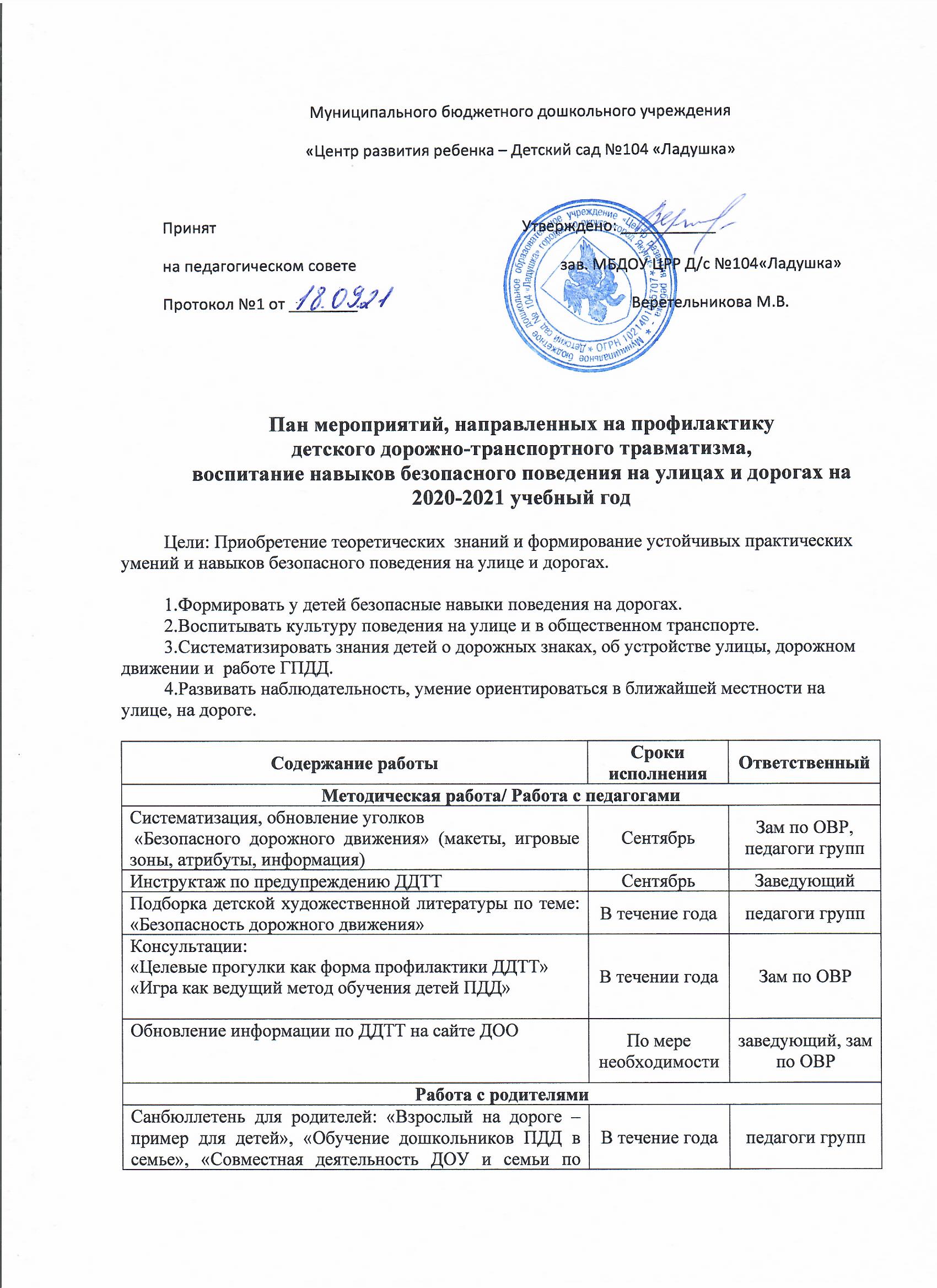 Работа с родителямиРабота с родителямиРабота с родителямиСанбюллетень для родителей: «Взрослый на дороге – пример для детей», «Обучение дошкольников ПДД в семье», «Совместная деятельность ДОУ и семьи по вопросам обучения дошкольников ПДД», «В машине ребенок!», «Как научить ребенка безопасному поведению на улице?»В течение годапедагоги группОформление папок-передвижек по безопасности дорожного движения, иллюстрированного материала по профилактике ДДТТВ течение годапедагоги группПамятка «Причины детского дорожно-транспортного травматизма»Ноябрьпедагоги группУчастие родителей в совместной подготовке и проведении экскурсий, выставках рисунков и поделок и т.д. В течение годапедагоги группИнструктаж для родителей «Безопасность детей в период осенних и зимних каникул»Октябрь, Декабрьпедагоги группПамятка «Осторожно, гололед!», Декабрьпедагоги группИнструктаж «Соблюдение ПДД в летний период»Майпедагоги группРабота с детьмиРабота с детьмиРабота с детьмиМинутки безопасностиЕжедневнопедагоги группВыставка творческих работ детей «Мы изучаем ПДД» (совместное творчество детей, родителей и педагогов)Октябрьпедагоги группБеседа: «Виды транспорта», «Специальные автомобили», «Где можно и где нельзя играть?», «Как я иду в детский сад?».В течение годапедагоги группРисование: «Автомобиль в моей семье», «Скорая помощь», «Улица», «Транспорт»/ Конструирование: «Улица города»/ Аппликация: «Светофор» и т.д.В течение годапедагоги группИспользование дидактических и подвижных игр:  «Наша улица», «Угадай транспорт», «Подбери знак», «Дорожная азбука», «Светофор», «Грузовик», «Разные машины», «Дорога, транспорт, пешеход, пассажир» В течение годапедагоги группВстреча с инспектором отдела по пропаганде ГИБДД По согласованиюЗам по ОВР педагоги группОзнакомление с детской художественной литературой по ПДД, заучивание стихов, составление картотек загадок и т.д.В течение годапедагоги группРабота с макетом дорожного движения: моделирование ситуаций на дороге / Моделирование ситуаций дорожного движения  на участках ДООВ течение годапедагоги группПросмотр мультипликационных фильмов,  презентаций, видеофильмов по ПДД (Уроки тетушки Софы: «Разные дороги», «Перекрестки», «История ПДД»; Азбука безопасности со Смешариками: «Светофор», «Пристегните ремни») и т.д.В течение годапедагоги группУчастие в конкурсах муниципального, регионального, межрегионального и всероссийского уровней по ПДДОктябрь педагоги ДОУ